令和２年１０月吉日各学校長　　様教育関係者　様新潟県・新潟市小学校教育研究会会 長  吉田   隆妙高市立新井小学校            校 長  宮野 正則新潟県・新潟市小学校教育研究会学習指導改善調査事業 公開校実践事例報告会のご案内（二次案内）爽秋の候、皆さまにおかれましては、ますますご健勝のこととお喜び申し上げます。　さて、当校は標記事業指定を受け、下記の研究主題のもと、算数科を中心とした授業改善に取り組んでまいりました。　つきましては、下記のとおり「実践事例報告会」を開催します。多くの皆さまからご参加いただき、ご指導・ご助言を賜りたく、ご案内申し上げます。記１　日　時　　　令和２年１１月２６日（木）１４時１０分から１６時３０分まで（接続１３時３０分から）２　会　場　　　参加者の勤務校　（Zoomを活用したオンライン開催）３　公開授業（教科：算数）及び指導者について４　日　程５ 参加要件 次の①～⑤のすべてを満たしていることとします。  Zoomアプリケーションのバージョン5.0以降をＰＣまたはタブレット端末にインストールしている（できる）。 ② 音声及び画像を送受信できる環境（ウェブカメラ、ウェブマイク）が整っている。 ③ 授業動画、協議会のダウンロード、画面の撮影・録画をしない。 ④ 報告会で知り得た個人情報は、外部に漏洩しない。 ⑤ メールで配信される情報（授業動画、協議会で使用するパスワード、ZoomミーティングID、パスコードなど）について、他者へ転送や流用をしない。６　参加申し込み○参加申し込みはメールのみで受け付けます。・宛先　kenkyukai_araisyou@ac.city.myoko.niigata.jp・添付ファイル　別紙のExcelフォーム「参加申込書」に必要事項を入力して上記アドレスに送信してください。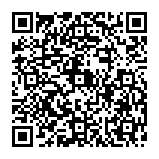 ・件名とファイル名　「所属名：公開授業参加申し込み」としてください。・「参加申込書」は新井小学校ホームページからもダウンロードできます。　　○申し込み締め切り11月４日（水）正午まで・オンライン会議の円滑な運営のために、全体で１００回線、各協議会定員２５　　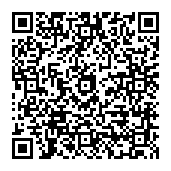 名（先着順）とさせていただきます。・校内で複数参加希望がある場合には、なるべく参加協議会をひとつに絞って、一回線でご参加くださいますようお願いいたします。・公開授業を見ることに、人数制限はありません。先着から漏れた場合でもメールにて返信差し上げます。（その場合でも要項はお届けします。）６　その他　　参加受付確認メールを１１月９日（月）までに一斉送信します。申し込みをされた方で確認メールが届かない場合には、下記の担当へご照会ください。　　動画配信、Zoom協議会に参加するための動画閲覧パスワード、ZoomミーティングID・パスコードなどは１１月１６日（月）までにメール送信します。〇参加申し込みをされた方には、要項（紙ベース）を１１月２０日（金）に発送します。　　〇新井小学校ホームページでも、今年度の実践を紹介しています。〇本報告会に関する問い合わせは、下記にお願いいたします。　　　〒944-0047　妙高市白山町4‐1‐12　妙高市立新井小学校　主幹教諭：三田村尚子　　TEL：0255-72-2612　FAX：0255-72-3599　E-mail： kenkyukai_araisyou@ac.city.myoko.niigata.jp　　　　　　　　　協議会学　年授　業　者単　元　名指　導　者１４年３組山岸　辰徳面積上越教育事務所　指導主事中澤　和仁　様２５年３組近藤　克彦割合妙高市教育委員会　指導主事丸山　文雄　様３特別支援学級３年坂森　明美２けたをかけるかけ算妙高市教育委員会　特別支援教育指導員奈良岡　裕　様４特別支援学級４年保坂　国馨面積妙高市立妙高小学校　教頭長谷川和彦　様接続全体発表休憩授業公開（録画した動画の配信）休憩協議会・ご指導